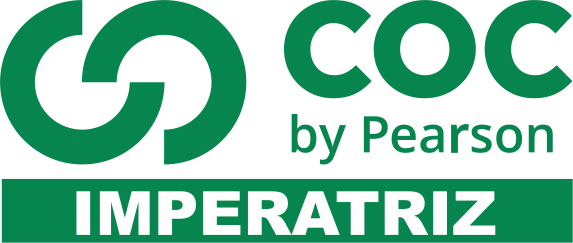 01 – Diferencie costume de tradição.02 – Caracterize.Cultura EruditaCultura Popular03 – Explique de que forma a globalização é um risco para a cultura.04 – Explique qual a origem da Cultura Erudita.05 – O que se entende por sentimento? De que forme eles afetam o nosso cotidiano?06 – Explique por que os sentimentos devem ser afastados das decisões políticas.07 – O que se entende por Solidariedade?08 – Diferencie:Solidariedade orgânicaSolidariedade mecânica.